https://www.youtube.com/watch?v=O8WpY3ynz08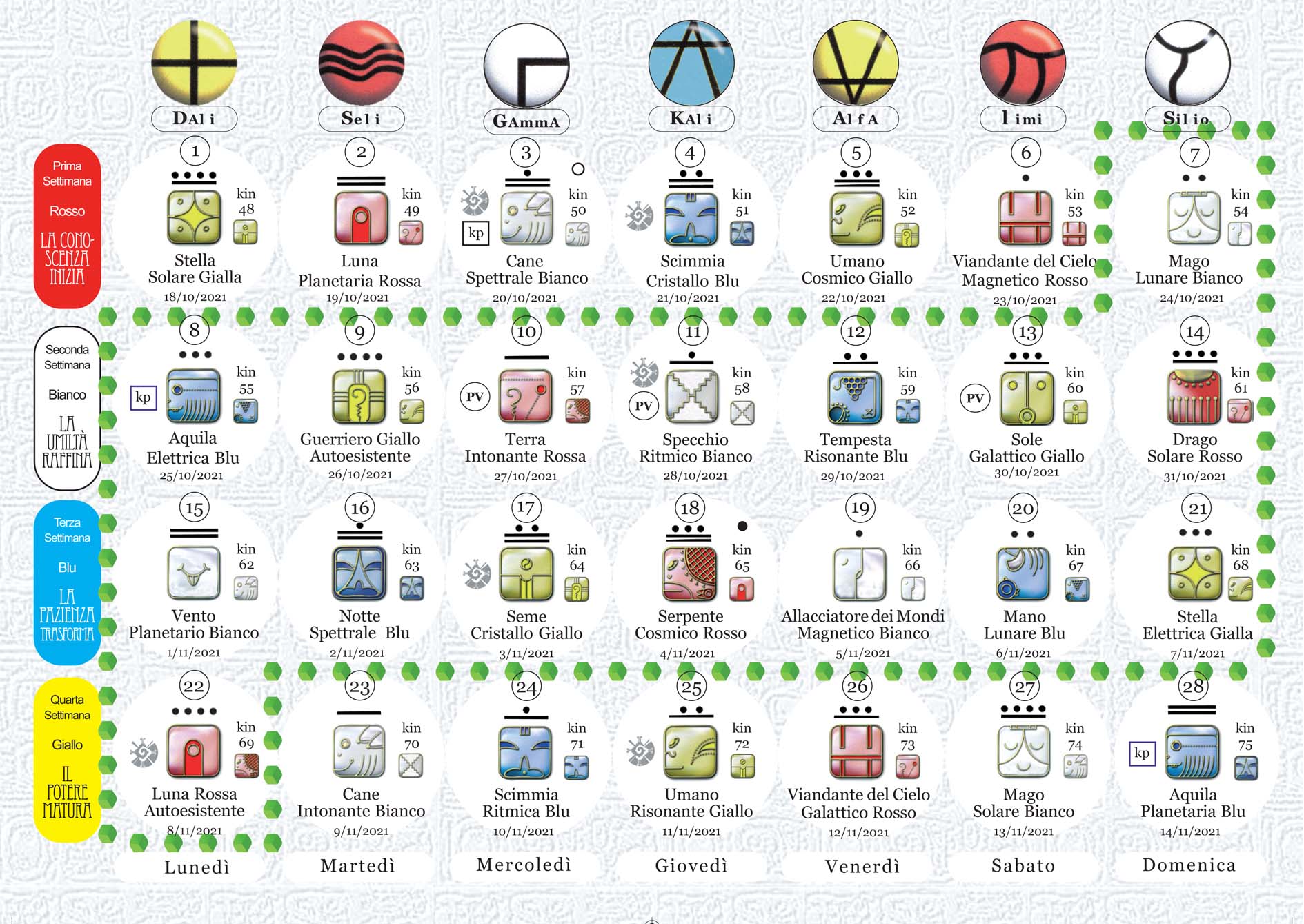 Festival della Costante Noosferica“Siamo molto contenti di annunciare che la 4ª Edizione del Festival della Costante Noosferica si celebrerà il giorno Kali 4 della Luna Intonante (18/11/2021). Se ti senti ispirato a partecipare, collaborare o organizzare, scrivici a:” 79noosphere@gmail.com